Sinteza modificărilor asupra Ghidului specific 8.1.A - AMBULATORII si  8.2.B – UPU – PROIECTE NEFINALIZATE POR 2014-2020 AUGUST 2018“Ghidul Solicitantului - Condiții specifice de accesare a fondurilor pentru apelul aferent POR, , Axa prioritara 8 - ”Dezvoltarea infrastructurii sanitare şi sociale”, Prioritatea de investiții 8.1 – Investiţii în infrastructurile sanitare şi sociale care contribuie la dezvoltarea la nivel naţional, regional şi local, reducând inegalităţile în ceea ce priveşte starea de sănătate şi promovând incluziunea socială prin îmbunătăţirea accesului la serviciile  sociale, culturale și de recreere, precum și trecerea de la serviciile instituționale la serviciile prestate de comunitati, Obiectivul specific 8.2 ” Imbunătățirea calității și a eficienței îngrijirii spitalicești de urgență ” Operațiunea B – Unități de primiri urgențe aprobat prin Ordinul Viceprim Ministrului, Ministrul Dezvoltării Regionale și Administrației Publice nr. 5258/2018Nr crtGhidului specific 8.1.A - AMBULATORII si  8.2.B – UPU – PROIECTE NEFINALIZATE aprobat prin Ordinul Viceprim Ministrului, Ministrul Dezvoltării Regionale și Administrației Publice nr. 5258/2018Corrigendum nr. 1  aprobat prin Ordinul Viceprim Ministrului, Ministrul Dezvoltării Regionale și Administrației Publice nr. 5457/2018, pentru modificarea  Ghidului specific 8.1.A - AMBULATORII si  8.2.B – UPU – PROIECTE NEFINALIZATE, aprobat prin Ordinul Viceprim Ministrului, Ministrul Dezvoltării Regionale și Administrației Publice nr. 5258/20181. Informații despre axa prioritară și prioritatea de investiții 1.1 Axa Prioritară, Prioritatea de Investiții, Obiectivele specifice, Acțiunile spijinite în cadrul axei prioritare/priorității de investiții/obiectivelor specifice/apelurilorOPERAȚIUNEA 8.1.A – AMBULATORIIAcțiunile sprijinite orientative, eligibile în cadrul proiectului, pot fi:achiziţionare dotări/echipamente/dispozitive medicale pentru infrastructura ambulatoriilor ( atât pentru structura existentă / viitoare a ambulatoriului cât și dotări care deservesc ambulatoriile (eg. Laboratorul de analize, radioterapia atît în scop curativ cât și paliativ, screeningul diferitelor forme de cancer, al hepatitelor, cel cardiovascular, etc ) în conformitate documentele structurii organizatorice ale unității sanitare,  avizate/aprobate de către Ministerul SănătățiiOPERAȚIUNEA 8.2.B – UPU/CPUAcțiunile sprijinite orientative, eligibile în cadrul proiectului, pot fi:achiziţionare dotări/echipamente/dispozitive medicale pentru infrastructura unitățile de primiri urgențe precum și  compartimentele de primiri urgențe  ( atat pentru structura existenta / viitoare a acestora cat si dotări care le deservesc deservesc ambulatoriile (eg. Laboratorul de analize, Laboratorul de radiologie.imagistic[, ATI, bloc operator etc. în conformitate documentele structurii organizatorice ale unității sanitare,  avizate/aprobate de către Ministerul Sănătății1. Informații despre axa prioritară și prioritatea de investiții 1.1 Axa Prioritară, Prioritatea de Investiții, Obiectivele specifice, Acțiunile spijinite în cadrul axei prioritare/priorității de investiții/obiectivelor specifice/apelurilorOPERAȚIUNEA 8.1.A – AMBULATORIIAcțiunile sprijinite orientative, eligibile în cadrul proiectului, pot fi:achiziţionare dotări/echipamente/dispozitive medicale pentru infrastructura ambulatoriilor atât pentru structura existentă cat si pentru cea viitoare a ambulatoriului (  inclusiv cu echipamente și dispozitive medicale care deservesc ambulatoriile eg. Laboratorul de analize, radioterapia atît în scop curativ cât și paliativ, screeningul diferitelor forme de cancer, al hepatitelor, cel cardiovascular, etc ) în conformitate documentele structurii organizatorice ale unității sanitare,  avizate/aprobate de către Ministerul SănătățiiCheltuielile aferente  unitatilor medicale mobile conform prevederilor Ordinului Ministrului Sanatatii nr. 606/07.05.2018 pentru aprobarea Normelor metodologice privind înfiinţarea, organizarea şi funcţionarea cabinetelor şi unităţilor medicale mobile, Publicat în: Monitorul Oficial Nr. 432 din 22 mai 2018Se cuprind cheltuielile cu achiziţia autovehiculelor care sunt „indispensabile şi destinate exclusiv atingerii obiectivului operaţiunii”, în conformitate cu HG nr. 399/2015 privind regulile de eligibilitate a cheltuielilor efectuate în cadrul operaţiunilor finanţate prin Fondul european de dezvoltare regională, Fondul social european şi Fondul de coeziune 2014-2020, art. 11.Autovehiculele respective trebuie să fie conform prevederilor Ordinului Ministrului Sanatatii nr. 606/07.05.2018 pentru aprobarea Normelor metodologice privind înfiinţarea, organizarea şi funcţionarea cabinetelor şi unităţilor medicale mobile, Publicat în: Monitorul Oficial Nr. 432 din 22 mai 2018Caracteristicile tehnice ale autovehiculelor şi mijloacelor de transport trebuie să fie adecvate în raport cu activităţile operaţiunii.Taxa pe valoarea adăugată nedeductibilă aferentă cheltuielilor eligibile este eligibilă.OPERAȚIUNEA 8.2.B – UPU/CPUAcțiunile sprijinite orientative, eligibile în cadrul proiectului, pot fi:achiziţionare dotări/echipamente/dispozitive medicale pentru infrastructura unitățile de primiri urgențe / compartimentele de primiri urgențe atat pentru structura existenta cat si pentru cea viitoare a acestora( inclusiv cu echipamente și dispozitive medicale care deservesc UPU/ CPU eg. Laboratorul de analize, Laboratorul de radiologie, imagisticA, ATI, bloc operator etc. în conformitate documentele structurii organizatorice ale unității sanitare, avizate/aprobate de către Ministerul Sănătății )2.2 Perioada în care poate fi depusă cererea de finanțare Perioada de depunere a cererilor de finanțare aplicabilă tuturor apelurilor lansate prin prezentul ghid este :Data și ora începere depunere de proiecte:  09 Iulie 2018, orele 16.00Data și ora închidere depunere de proiecte:  13 august 2018, orele 23.00 2.2 Perioada în care poate fi depusă cererea de finanțare Perioada de depunere a cererilor de finanțare aplicabilă apelurilor lansate prin prezentul ghid este :Data și ora începere depunere de proiecte: 09.07.2018, orele 18.00 pentru POR/2018/8/8.1/1/8.1.A/7 regiuni – Nefinalizate, COD APEL 420/809.07.2018, orele 19.00 pentru POR/2018/8/8.1/1/8.1.A/ITI - Nefinalizate - COD APEL 421/809.07.2018, orele 19.00 pentru POR/2018/8/8.1/1/8.2.B/7 regiuni – Nefinalizate - COD APEL 422/809.07.2018, orele 19.00 pentru POR/2018/8/8.1/1/8.2.B/ITI - Nefinalizate - COD APEL 423/8Data și ora închidere depunere de proiecte:  07 septembrie 2018, orele 19.00 2.4 Valoarea eligibilă minimă și maximă a unui cereri de finanțare  Valoare  minimă eligibilă:     500 000         euroValoare maximă eligibilă:    se va avea în vedere alocarea nationala şi nu se va depăşi valoarea unui proiect  „major” aşa cum este el definit atât în legislaţia naţională cât şi în cea comunitară, calculată la cursul infoeuro din luna depunerii2.4 Valoarea eligibilă minimă și maximă a unui cereri de finanțare  Valoare  minimă eligibilă:     300 000         euroValoare maximă eligibilă:    se va avea în vedere alocarea nationala şi nu se va depăşi valoarea unui proiect  „major” aşa cum este el definit atât în legislaţia naţională cât şi în cea comunitară, calculată la cursul infoeuro din luna depuneriiAnexa 4 – Lista de verificare a achizitiilorDosarul achiziţiei trebuie să includă şi certificate/documente ale altor ofertanţi decât câştigătorul numai dacă, în cadrul procesului de evaluare, au fost adoptate decizii de respingere a respectivelor oferte care s-au bazat pe informaţiile din respectivele certificate/documente. De asemenea, în dosarul achiziţiei vor fi incluse şi documentele pe baza cărora comisia de evaluare a stabilit clasamentul ofertanţilor.Beneficiarul va aplica menţiunea «Conform cu originalul», semnătura reprezentantului legal/ managerului de proiect/ persoana desemnată pe copiile documentelor ce alcătuiesc dosarul achiziţiei. Copia electronică se va realiza după înscrierea menţiunii „Conform cu originalul”.Anexa 4 – Lista de verificare a achizitiilor ( Achizitii 0818) - REDENUMIREDosarul achiziţiei trebuie să includă şi certificate/documente ale altor ofertanţi decât câştigătorul numai dacă, în cadrul procesului de evaluare, au fost adoptate decizii de respingere a respectivelor oferte care s-au bazat pe informaţiile din respectivele certificate/documente. De asemenea, în dosarul achiziţiei vor fi incluse şi documentele pe baza cărora comisia de evaluare a stabilit clasamentul ofertanţilor.Anexa 6 – Lista de cheltuieli eligibile si neeligibile6.1  CHELTUIELI NEELIGIBILE  Punctul 11 Cheltuielile cu achiziţionarea autovehiculelor și a mijloacelor de transport, aşa cum sunt ele clasificate în Subgrupa 2.3. „Mijloace de transport” din HG 2139/2004 pentru aprobarea Catalogului privind clasificarea şi duratele normale de funcţionare a mijloacelor fixe cu excepția clasei 2.3.6.3.2 -Ascensoare de persoane pentru clădiriReguli generale de eligibilitate a cheltuielilorsă fie angajată și plătită de beneficiar în condiţiile legii între 1 ianuarie 2014 şi 31 decembrie 2023, cu respectarea perioadei de implementare stabilite prin contractul de finanţare;   Perioada menționată poate fi limitată de prevederile schemelor de ajutor de stat/minimis/instrumentelor financiare aplicabile, dacă este cazul, precum și de prevederile contractuale aferente investiției finanțate.Anexa 6 – Lista de cheltuieli eligibile si neeligibile6.1  CHELTUIELI ELIGIBILE  S-a introdus categoria 6   cheltuieli cu achiziția de mijloace de transport - subcategoria 14  - cheltuieli cu achiziția de mijloace de transport indispensabile pentru atingerea obiectivului operatiuniiCheltuielile aferente  unitatilor medicale mobile conform prevederilor Ordinului Ministrului Sanatatii nr. 606/07.05.2018 pentru aprobarea Normelor metodologice privind înfiinţarea, organizarea şi funcţionarea cabinetelor şi unităţilor medicale mobile, Publicat în: Monitorul Oficial Nr. 432 din 22 mai 2018 pentru screening-ul cancerului .6.2  CHELTUIELI NEELIGIBILE  Punctul 11 Corectarea numerotarii categoriei de cheltuieli neeligibile de la 6.1 la 6.2 Cheltuielile cu achiziţionarea autovehiculelor și a mijloacelor de transport, aşa cum sunt ele clasificate în Subgrupa 2.3. „Mijloace de transport” din HG 2139/2004 pentru aprobarea Catalogului privind clasificarea şi duratele normale de funcţionare a mijloacelor fixe cu excepția clasei 2.3.6.3.2 -Ascensoare de persoane pentru clădiri si a clasei 2.3.2.2.9. 3 – alte autovehicole cu destinatie speciala cu durata de amortizare de 5-9 ani.Reguli generale de eligibilitate a cheltuielilorsă respecte prevederile art. 65 alin. (2)-(5) din Regulamentul (UE) nr. 1.303/2013, precum şi perioada de implementare stabilită de către autoritatea de management prin contractul/decizia/ordinul de finanţare;   Perioada menționată poate fi limitată de prevederile schemelor de ajutor de stat/minimis/instrumentelor financiare aplicabile, dacă este cazul, precum și de prevederile contractuale aferente investiției finanțate.Anexa 8.A_8.B – Criterii de eligibilitateCriteriul de eligibilitate nr. 5  - Solicitantul de finanţare/partenerii trebuie să demonstreze drepturile asupra imobilului conform prevederilor  5.1 Drepturile eligibile la data depunerii cererii de finanțare și pe o perioadă de minim  5 ani de la data plății finale, aplicabile apelurilor care se lansează prin prezentul ghid, sunt :a)Dreptul de proprietate publică sau privatăb) Dreptul de administrare aferent proprietății publice - Ȋn conformitate cu prevederile Codului Civil şi a Legii nr.213/1998hidului specific al solicitantului , punctul 5.1:Anexa 8.A_8.B – Criterii de eligibilitateCriteriul de eligibilitate nr. 5  - Solicitantul de finanţare/partenerii trebuie să demonstreze drepturile asupra imobilului conform prevederilor ghidului specific al solicitantului , punctul 5.1:5.1 Drepturile eligibile la data depunerii cererii de finanțare și pe o perioadă de minim  5 ani de la data plății finale, aplicabile apelurilor care se lansează prin prezentul ghid, sunt :a) Dreptul de proprietate publică sau privatăb) Dreptul de administrare aferent proprietății publice - Ȋn conformitate cu prevederile Codului Civil şi a Legii nr.213/1998Pentru proiectele care vizeaza exclusiv dotari (acele proiecte care nu includ  lucrari ce necesita sau nu necesita autorizare conform legii) nu este necesara dovedirea dreptului de proprietate.Anexa 9 – Anexele la depunerea și contractarea cererii de finanțare.Punctul 3 – Declaratie pe propria raspundere  din care reiese existența ambulatoriului/unității de primiri urgențe/compartimentului de urgențe în cadrul fiecărei componente  care face obiectul proiectului conform structurii organizatorice aprobate a acesteia.CONDITII: 1. Liderul de parteneriat                2. Partenerul/ParteneriiPĂRTILE CĂRORA LI SE APLICA : 1. Partenerul/Partenerii unitate sanitaraPunctul 4- Declaratie pe propria raspundere   din care reiese existența autorizației sanitară de funcționare a spitalului/unitatii sanitare (componentei) care face obiectul proiectului, conform Ordinului Ministerului Sănătății nr. 914 din 26 iulie 2006 pentru aprobarea normelor privind condițiile pe care trebuie să le îndeplinească un spital în vederea obținerii autorizației sanitare de funcționare4.1 Autorizația sanitară de funcționare a spitalului trebuie să fie valabilă și vizată de către autoritatea locală de sănătate publică (Direcția Județeană de Sănătate Publică).   CONDITII : 4.1 Autorizația sanitară de funcționare a spitalului trebuie să fie valabilă și vizată de către autoritatea locală de sănătate publică (Direcția Județeană de Sănătate Publică).Punctul 10 - Acordul de parteneriat CONDITII : 7.2  Se va completa modelul, anexă la Ghidul solicitantului - Condiții generale de accesare a fondurilor în cadrul POR 2014-2020, numit în continuare Ghidul General) .Punctul 11 - Hotărârea de aprobare, în conformitate cu prevederile legale aflate în vigoare în ceea ce priveşte angajarea finanţelor publiceCONDITII : 8.1 Dacă în aceasta se menționeză doar modificarea unei hotărâri anterioare/unui ordin anterior, se va anexa și documentul modificat inițial care a fost modificatPunctul 12 – Hotărârea de aprobare:CONDITII: 12.1  Se va completa modelul, anexă la Ghidul solicitantului - Condiții generale de accesare a fondurilor în cadrul POR 2014-2020, numit în continuare Ghidul General). Modelul este orientativ12.2 Aceasta va conţine următoarele informaţii minime:• valoarea totală a proiectului (cererii de finanţare) <Titlu proiect>, în cuantum de <suma în cifre> lei (inclusiv TVA), din care valoare totală eligibilă <suma în cifre> lei şi valoare totală neeligibilă de <suma în cifre> leicontribuția proprie în proiect a <.................>, reprezentând achitarea tuturor cheltuielilor neeligibile ale proiectului, cât și contribuția de ...% din valoarea eligibilă a proiectului, în cuantum de <suma în cifre>, reprezentând cofinanțarea proiectului <Titlu proiect>.• toate cheltuielile necesare pentru implementarea proiectului, în condiţiile rambursării/decontării ulterioare a cheltuielilor eligibile din instrumente structurale.• Finanțarea tuturor cheltuielilor ce pot interveni pe parcursul derulării proiectului, cu scopul implemnetării acestuia în bune condiții.• Toate cheltuielile de întreținere și mentenanță pe toată durata de valabilitate a contractului de finanțareAnexa 9- Anexe la depunerea cererii de finanțare_DGJRPAE_09iulie NU CONTINEA anexa de la punctul 25. Consimțământului privind prelucrarea datelor cu caracter personal Mentiuni ANEXA 4 :Documentatia tehnico economica si devizul general trebuie sa respecte prevederile legislatiei nationale aplicabile in vigoare, cu modificarile si completarile ulterioare ( HG 28/2008 privind aprobarea conținutului-cadru al documentației tehnico-economice aferente investițiilor publice, precum și a structurii și metodologiei de elaborare a devizului general pentru obiective de investiții și lucrări de intervenții SAU HG 907 /2016 privind etapele de elaborare și conținutul-cadru al documentațiilor tehnico-economice aferente obiectivelor/proiectelor de investiții finanțate din fonduri publice)Anexa 9 – Anexele la depunerea și contractarea cererii de finanțare.Punctul 3 – Declaratie pe propria raspundere din care reiese existența ambulatoriului/unității de primiri urgențe/compartimentului de urgențe în cadrul fiecărei componente  care face obiectul proiectului conform structurii organizatorice aprobate a acesteia SAU Ordinul privind aprobarea sau Avizul/Acordul/Adresa Ministerului Sănătății privind avizarea structurii organizatorice a unității sanitare, cu modificările și completările ulterioare, din care să reiasă existența și structura ambulatoriului CONDITII : 3.1 Declaratia pe propria raspundere va fi asumata de catre reprezentantul legal al unitatii sanitare. PĂRTILE CĂRORA LI SE APLICA : 1. Partenerul/Partenerii unitate sanitara și  Ministerul Sănătății pentru proiectele nefinalizate - Banca Mondiala Punctul 4- Declaratie pe propria raspundere din care reiese existența autorizației sanitară de funcționare a spitalului/unitatii sanitare (componentei) care face obiectul proiectului, conform Ordinului Ministerului Sănătății nr. 914 din 26 iulie 2006 pentru aprobarea normelor privind condițiile pe care trebuie să le îndeplinească un spital în vederea obținerii autorizației sanitare de funcționare SAU  Autorizatia sanitară de funcționare.4.1 Autorizația sanitară de funcționare a spitalului trebuie să fie valabilă și vizată de către autoritatea locală de sănătate publică (Direcția Județeană de Sănătate Publică).CONDITII : 4.2 Declaratia pe propria raspundere va fi asumata de catre reprezentantul legal al unitatii sanitare.     PĂRTILE CĂRORA LI SE APLICA : 1. Partenerul/Partenerii unitate sanitara și  Ministerului Sănătății pentru proiectele nefinalizate - Banca MondialaPunctul 10 - Acordul de parteneriat CONDITII : 10.1  Se va completa modelul, anexă la Ghidul solicitantului - Condiții generale de accesare a fondurilor în cadrul POR 2014-2020, numit în continuare Ghidul General) . In cazul in care exista un acord de parteneriat, se va anexa si hotararea/ordinul prin care acesta este aprobat Punctul 11 - Hotărârea de aprobare/ordinul de aprobare a indicatorilor tehnico-economici, în conformitate cu prevederile legale aflate în vigoare în ceea ce priveşte angajarea finanţelor publiceCONDITII:11.1 Dacă în aceasta se menționeză doar modificarea unei hotărâri anterioare/unui ordin anterior, se va anexa și documentul modificat inițial care a fost modificat11.2 In cazul liderului de parteneriat se va anexa documentul doveditor in functie de tipul de investitii realizate/aprobate de catre acesta Punctul 12 – Hotărârea de aprobare /ordinul de aprobare a proiectului, dupa caz:CONDITII: 12.1  Se va completa modelul, anexă la Ghidul solicitantului - Condiții generale de accesare a fondurilor în cadrul POR 2014-2020, numit în continuare Ghidul General). Modelul este orientativ12.2 Aceasta se depune la momentul contractarii cererii de finanțare.12.3 Aceasta va conţine următoarele informaţii minime:• valoarea totală a proiectului (cererii de finanţare) <Titlu proiect>, în cuantum de <suma în cifre> lei (inclusiv TVA), din care valoare totală eligibilă <suma în cifre> lei şi valoare totală neeligibilă de <suma în cifre> leicontribuția proprie în proiect a <.................>, reprezentând achitarea tuturor cheltuielilor neeligibile ale proiectului, cât și contribuția de ...% din valoarea eligibilă a proiectului, în cuantum de <suma în cifre>, reprezentând cofinanțarea proiectului <Titlu proiect>.• toate cheltuielile necesare pentru implementarea proiectului, în condiţiile rambursării/decontării ulterioare a cheltuielilor eligibile din instrumente structurale.• Finanțarea tuturor cheltuielilor ce pot interveni pe parcursul derulării proiectului, cu scopul implemnetării acestuia în bune condiții.• Toate cheltuielile de întreținere și mentenanță pe toată durata de valabilitate a contractului de finanțareS-a modificat Anexa 9 - Anexe la depunerea cererii de finanțare_DGJRPAE_09iulie,  prin introducerea anexei de la punctul 25. Consimțământului privind prelucrarea datelor cu caracter personal ca și anexă la depunerea cererii de finanțare CONDITII : Se va completa atat de catre reprezentantul legal al liderului de parteneriat/ partenerului cat si de catre  persoana  imputernicita  pentru semnarea cerereii de finantare.  PĂRTILE CĂRORA LI SE APLICA : 1. Liderul de parteneriat2. Partenerul/ParteneriiDEPUNEREA CERERII DE FINANTARE (A) : OBLIGATORIUCONTRACTAREA CERERII DE FINANȚARE (b) :  OBLIGATORIU daca exista modificari ale reprezentantilor legali/persoanelor imputernicite.Mentiuni ANEXA 4 :Documentatia tehnico economica si devizul general trebuie sa respecte prevederile legislatiei nationale aplicabile in vigoare, cu modificarile si completarile ulterioare ( HG 28/2008 privind aprobarea conținutului-cadru al documentației tehnico-economice aferente investițiilor publice, precum și a structurii și metodologiei de elaborare a devizului general pentru obiective de investiții și lucrări de intervenții SAU HG 907 /2016 privind etapele de elaborare și conținutul-cadru al documentațiilor tehnico-economice aferente obiectivelor/proiectelor de investiții finanțate din fonduri publice)In cazul proiectelor nefinalizate - Banca Mondiala , Prin LIDER DE PARTENERIAT se intelege Ministerul SănătățiiAnexa 11 – Instrucțiuni de completare a formularului de cerere de finanțare.Secțiunea 10Completarea secțiunii este obligatorie, cu excepția proiectelor care vizează doar dotări .A se vedea prevederile din cadrul Studiului de oportunitate, anexă la Ghidul specific al solicitantului. În cazul proiectelor care vizează lucrări de reabilitare/modernizare/extindere/dotare Este prezentată situația existentă relevantă pentru investițiile propuse prin proiect (eg. caracteristicile infrastructurii/dotărilor/echipamentelor folosite la momentul actual pentru diagnoză sau tratament, condiţii de utilizare, analiza facilităţilor de întreţinere necesare, resurse umane calificate, disponibile care sunt necesare utilizării acestora  etc). Sunt identificate și detaliate problemele/nevoile specifice cărora le va răspunde proiectul, iar necesitatea şi oportunitatea acestuia este justificată .Pentru toate tipurile de proiect : se face referință și la documentele strategice relevante în implementarea proiectului, modul în care proiectul se încadrează în documentele strategice relevante pentru prioritatea de investițiiÎn cadrul acestei subsecțiuni se va face referire la detalii cu privire la complementaritatea cu alte proiecte finanțate în cadrul altor programe/axe prioritare/priorități de investiții/operațiuni, aspectele fiind punctate suplimentar în cadrul evaluării tehnice și financiare.De asemenea, se va descrie modul în care proiectul relaţionează/se încadrează/răspunde unei strategii naţionale în domeniu, modul în care proiectul se corelează cu alte proiecte finanţate din fonduri publice/private în regiune/ judeţ, menționând inclusiv codul SMIS al respectivelor proiecte etc.În plus, pentru proiectele complementare se vor menționa următoarele aspecte: codul SMIS, dată depunere, valoarea totală proiect, valoarea totală eligibilă a proiectului, sursa de finanțare, modul de relaționare cu proiectul propus prin prezenta cerere de finanțare.Se va avea în vedere tabelul de mai jos în structurarea informației incluse în cadrul MYSMIS.Secțiunea 11Completarea secțiunii este obligatorie, cu excepția proiectelor care vizează doar dotări .A se vedea prevederile din cadrul Studiului de oportunitate, anexă la Ghidul specific al solicitantului. În cazul proiectelor care vizează lucrări de reabilitare/modernizare/extindere/dotare :Descrieţi cum proiectul propus va conduce îndeplinirea obiectivelor priorității de investiție.În cazul în care proiectul prevede și achiziția de dotări/echipamente :Numărul echipamentelor/dotărilor și tipul acestora sunt adecvat justificate, luând în calcul: Legislația națională aplicabilă în vigoareIndicatorii specifici domeniului care stau la baza alegerii echipamentelo/dotărilor (eg. Numărul de pacienți pe zi/luna/an  care utilizează acele echipamente/dotări, numărul de prezentări/de cazuri care necesită utilizarea acelor echipamente/dotări/an etc)Costurile de operare și resursele financiare disponibile/alocate în vederea întreținerii și funcționării dotărilor/echipamentelor din cadrul Unității de primiri urgențe/compartimentului de primiri urgențe pe durata ciclului de viaţă în cazul fiecărui tip de dotare/echipamentResursele umane calificate și disponibile Pentru toate tipurile de proiect :Informațiile cu privire la obiectivele proiectului, la contextul proiectului, precum și informațiile privind justificarea necesității implementării proiectului trebuie să fie corelate și coerente, fiind elemente ce se vor puncta în procesul de evaluare și selecție.Informațiile și justificările trebuie să se bazeze pe studii și date statistice cât mai recente datei depunerii cererii de finanțare, standarde de cost, directive europene, ordine ale ministrului Sănătății, altă legislație națională aplicabilă în vigoare etc iar sursele de unde au fost preluate trebuie să fie identificabile și verificabileSecțiunea 18Completarea secțiunii este obligatorie, cu excepția proiectelor care vizează doar dotări .A se vedea prevederile din cadrul Studiului de oportunitate, anexă la Ghidul specific al solicitantului. În cazul proiectelor care vizează lucrări de reabilitare/modernizare/extindere/dotareSe va descrie investiția, specificând ce se dorește a se realiza prin proiect. Se vor specifica  principalele lucrări de intervenție/ activități aferente investiției de bază.Dacă e cazul, se vor menționa inclusiv intervențiile cărora le corespund cheltuieli încadrate în proporție de 100% în categoria cheltuielilor neeligibile.Pentru toate tipurile de proiect :Informațiile incluse în cadrul acestei secțiuni se vor corela cu datele din cadrul documentației tehnico-economice.De asemenea, în cazul proiectelor în parteneriat se va specifica și care este rolul fiecărui partener în implementarea proiectuluiSecțiunea 19Completarea secțiunii este obligatorie, cu excepția proiectelor care vizează doar dotări .A se vedea prevederile din cadrul Studiului de oportunitate, anexă la Ghidul specific al solicitantului. În cazul proiectelor care vizează lucrări de reabilitare/modernizare/extindere/dotareVă rugăm să descrieti din punct de vedere tehnic investițiile preconizate a se realiza cu finanțare asigurată prin POR 2014 - 2020.Anexa 11 – Instrucțiuni de completare a formularului de cerere de finanțare.Secțiunea 10Completarea secțiunii este obligatorie În cazul proiectelor care vizează lucrări de reabilitare/modernizare/extindere/dotare Este prezentată situația existentă relevantă pentru investițiile propuse prin proiect (eg. caracteristicile infrastructurii/dotărilor/echipamentelor folosite la momentul actual pentru diagnoză sau tratament, condiţii de utilizare, analiza facilităţilor de întreţinere necesare, resurse umane calificate, disponibile care sunt necesare utilizării acestora  etc). Sunt identificate și detaliate problemele/nevoile specifice cărora le va răspunde proiectul, iar necesitatea şi oportunitatea acestuia este justificată .Pentru toate tipurile de proiect :În cadrul acestei subsecțiuni se va face referire la detalii cu privire la complementaritatea cu alte proiecte finanțate în cadrul altor programe/axe prioritare/priorități de investiții/operațiuni, aspectele fiind punctate suplimentar în cadrul evaluării tehnice și financiare.De asemenea, se va descrie modul în care proiectul relaţionează/se încadrează/răspunde unei strategii naţionale în domeniu, modul în care proiectul se corelează cu alte proiecte finanţate din fonduri publice/private în regiune/ judeţ, menționând inclusiv codul SMIS al respectivelor proiecte etc.În plus, pentru proiectele complementare se vor menționa următoarele aspecte: codul SMIS, dată depunere, valoarea totală proiect, valoarea totală eligibilă a proiectului, sursa de finanțare, modul de relaționare cu proiectul propus prin prezenta cerere de finanțare.Se va avea în vedere tabelul de mai jos în structurarea informației incluse în cadrul MYSMIS.Secțiunea 11Completarea secțiunii este obligatorieDescrieţi cum proiectul propus va conduce îndeplinirea obiectivelor priorității de investiție.În cazul în care proiectul prevede și achiziția de dotări/echipamente, dupa caz:Numărul echipamentelor/dotărilor și tipul acestora sunt adecvat justificate, luând în calcul: Legislația națională aplicabilă în vigoareIndicatorii specifici domeniului care stau la baza alegerii echipamentelo/dotărilor (eg. Numărul de pacienți pe zi/luna/an  care utilizează acele echipamente/dotări, numărul de prezentări/de cazuri care necesită utilizarea acelor echipamente/dotări/an etc)Costurile de operare și resursele financiare disponibile/alocate în vederea întreținerii și funcționării dotărilor/echipamentelor din cadrul Unității de primiri urgențe/compartimentului de primiri urgențe pe durata ciclului de viaţă în cazul fiecărui tip de dotare/echipamentResursele umane calificate și disponibile Informațiile cu privire la obiectivele proiectului, la contextul proiectului, precum și informațiile privind justificarea necesității implementării proiectului trebuie să fie corelate și coerente, fiind elemente ce se vor puncta în procesul de evaluare și selecție.Informațiile și justificările trebuie să se bazeze pe studii și date statistice cât mai recente datei depunerii cererii de finanțare, standarde de cost, directive europene, ordine ale ministrului Sănătății, altă legislație națională aplicabilă în vigoare etc iar sursele de unde au fost preluate trebuie să fie identificabile și verificabile.Secțiunea 18Completarea secțiunii este obligatorie Se va descrie investiția, specificând ce se dorește a se realiza prin proiect. Se vor specifica  principalele lucrări de intervenție/ activități aferente investiției de bază.Informațiile incluse în cadrul acestei secțiuni se vor corela cu datele din cadrul documentației tehnico-economice.De asemenea, în cazul proiectelor în parteneriat se va specifica și care este rolul fiecărui partener în implementarea proiectuluiSunt prezentate date generale privind investiția propusă, precum denumirea obiectivului de investiţii, localizarea, beneficiarul investiţiei etc. Secțiunea 19Completarea secțiunii este obligatorie Vă rugăm să descrieti din punct de vedere tehnic investițiile preconizate a se realiza cu finanțare asigurată prin POR 2014 - 2020.Sunt prezentate caracteristicile echipamentelor/dotărilor , lucrarile care fac obiectul proiectului precum și, după caz, ale serviciilor achiziționate aferente acestora (eg. Montaj, garanție, serviciiS-au modificat urmatoarele anexe:Anexa 1  Declaratia de eligibilitateAnexa 2 Declaratia de angajamentS-au modificat urmatoarele anexe:Anexa 1  Declaratia de eligibilitateAnexa 2 Declaratia de angajament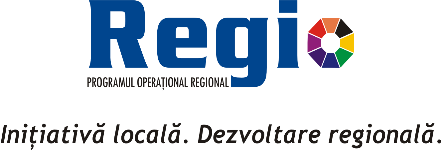 